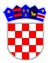 	REPUBLIKA HRVATSKAVUKOVARSKO-SRIJEMSKA ŽUPANIJAOPĆINA NEGOSLAVCIOpćinsko vijećeKlasa: 012-03/18-01/02Ur. broj: 2196/06-02-18Negoslavci, 31.01.2018. godine	Na temelju članka 33. Zakona o izmjenama i dopunama Zakona o lokalnoj i područnoj (regionalnoj) samoupravi („Narodne novine“ broj 123/17) i članka 19. i članka 31. Statuta Općine Negoslavci („Službeni vjesnik“ VSŽ br. 25/09 i 4/13) Općinsko vijeće Općine Negoslavci na svojoj sjednici održanoj dana 31.01.2018. godine donosiODLUKUo izmjenama i dopunama Poslovnika Općinskog vijeća Općine NegoslavciČlanak 1.	Ovom Odlukom usklađuje se Poslovnik Općinskog vijeća Općine Negoslavci objavljenog u „Službenom vjesniku“ VSŽ br. 12/01, 10/04, 20/06, 7/09, 25/09-pročišćeni tekst i 4/13) sa Zakonom o izmjenama i dopunama Zakona o lokalnoj i područnoj (regionalnoj) samoupravi („Narodne novine“ br. 123/17).Članak 2.	U članku 1. Poslovnika dodaje se novi stavak 2. koji glasi:„Izrazi u ovom Poslovniku koji imaju rodno značenje odnose se jednako na muški i ženski rod.“Članak 3.	U članku 8. dodaje se novi stavak 3. koji glasi:„Kada odlučuje o Poslovniku, Statutu, Proračunu, Izvještaju o izvršenju proračuna odluke Općinskog vijeća donose se većinom glasova svih članova odnosno 2/3 većinom u skladu sa zakonom“.Članak 4.	U članku 27. dodaje se novi stavak 2. koji glasi:„Opći akti stupaju na snagu u skladu sa Statutom.“Članak 5.	U članku 32. iza riječi „Vijeća“ dodaju se riječi: „te Općinski načelnik“.Članak 6.	Članak 64a) mijenja se i glasi:„Kada odlučuje o privremenom financiranju Općinsko vijeće odlučuje u slučajevima i na način utvrđen Zakonom i Statutom.“Članak 7.	Ova Odluka stupa na snagu prvog dana od dana javnog objavljivanja u „Službenom vjesniku“ Vukovarsko-srijemske županije.Predsjednik Općinskog vijeća:Miodrag Mišanović